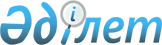 Об утверждении Условий предоставления кредитов сельхозтоваропроизводителям и предриятиям пищевой и перерабатывающей промышленности за счет средств областного бюджета и определении банков второго уровня в качестве банков-заемщиков
					
			Утративший силу
			
			
		
					Постановление Восточно-Казахстанского областного Акимата от 4 апреля 2007 года N 73. Зарегистрировано Департаментом юстиции Восточно-Казахстанской области 23 апреля 2007 года за N 2445. Утратило силу - постановлением ВКО акимата от 21 октября 2010 года № 589      Сноска. Утратило силу - постановлением ВКО акимата от 21.10.2010 № 589.

      В соответствии с подпунктом 5) пункта 1 статьи 27 Закона Республики Казахстан "О местном государственном управлении в Республике Казахстан", постановлением Правительства Республики Казахстан от 20 марта 2007 года N 225 "Об утверждении Правил исполнения республиканского и местных бюджетов" в целях реализации бюджетной программы "Кредитование сельхозтоваропроизводителей", утвержденной решением областного маслихата от 5 декабря 2006 года N 20/304-III "Об областном бюджете на 2007 год", и на основании протокола конкурсной комиссии департамента сельского хозяйства по отбору банков-заемщиков от 14 февраля 2007 года N 1, Восточно-Казахстанский областной акимат ПОСТАНОВЛЯЕТ: 

      1. Утвердить прилагаемые Условия предоставления кредитов сельхозтоваропроизводителям и предприятиям пищевой и перерабатывающей промышленности за счет средств областного бюджета. 

      2. Определить в качестве банков-заемщиков следующие банки второго уровня: 

      Восточно-Казахстанский и Семипалатинский филиалы АО "БанкТуранАлем"; 

      филиал АО "Альянсбанк" в городе Усть-Каменогорске; 

      филиал АО "БанкЦентрКредит" в городе Усть-Каменогорске. 

      3. Признать утратившим силу постановление акимата "О кредитовании сельхозтоваропроизводителей и предприятий пищевой и перерабатывающей промышленности на условиях софинансирования средств областного бюджета и кредитных ресурсов банков второго уровня" от 16 марта 2005 года N 120, регистрационный N 2239, опубликованное в газетах "Дидар", "Рудный Алтай" от 9 апреля 2005 года. 

      4. Настоящее постановление вводится в действие со дня официального опубликования. <*> 

      Сноска. Пункт 4 в редакции постановления ВКО акимата от 10 декабря 2007 года N 344. 

       Условия 

      предоставления кредитов сельхозтоваропроизводителям 

      и предприятиям пищевой и перерабатывающей промышленности 

      за счет средств областного бюджета 

      1. ОБЩИЕ ПОЛОЖЕНИЯ 

      Настоящие условия предоставления кредитов разработаны в соответствии с Бюджетным кодексом Республики Казахстан, Законом Республики Казахстан "О государственном регулировании развития агропромышленного комплекса и сельских территорий", постановлением Правительства Республики Казахстан от 20 марта 2007 года N 225 "Об утверждении Правил исполнения республиканского и местных бюджетов" и определяют порядок предоставления кредитов на развитие сельского хозяйства и переработки сельскохозяйственной продукции за счет бюджетных средств, выделенных согласно решения сессии маслихата Восточно-Казахстанской области от 5 декабря 2006 года N 20/304-III "Об областном бюджете на 2007 год". 

      2. ОСНОВНЫЕ ПОНЯТИЯ 

      Администратор программы - государственный орган, финансируемый из местного бюджета, ответственный за обоснование и реализацию бюджетной программы - департамент сельского хозяйства. 

      Банк-заемщик - банки второго уровня и иные учреждения, имеющие лицензию Национального Банка Республики Казахстана на осуществление отдельных банковских операций, который получает бюджетные кредиты из соответствующих бюджетов для дальнейшего кредитования конечных заемщиков. Банки-заемщики определяются на конкурсной основе. 

      Конечный заемщик - юридическое или физическое лицо, резидент Республики Казахстан, получатель бюджетного кредита, предоставленного ему банком-заемщиком на условиях определенных кредитором. 

      Конкурсная комиссия - комиссия по рассмотрению заявок и отбору банков-заемщиков. 

      Вознаграждение (интерес) - уплата денежных средств банком-заемщиком за пользование кредитом. 

      Задолженность по бюджетному кредиту - сумма платежей, не выплаченных банком-заемщиком в соответствии с графиком погашения и обслуживания бюджетного кредита на определенную дату. 



      3. ПОРЯДОК и УСЛОВИЯ КРЕДИТОВАНИЯ 



      1. Кредитные ресурсы в сумме 110 миллионов тенге выделяются из областного бюджета Администратору программы - областному департаменту сельского хозяйства, который в соответствии с программой "Кредитование сельхозтоваропроизводителей" предоставляет кредиты в сумме 90 млн.тенге предприятиям пищевой и перерабатывающей промышленности на проекты в соответствии с приоритетами Программы устойчивого развития АПК на 2006-2010 годы сроком от 3 до 5 лет, сельхозтоваропроизводителям в сумме 20 млн.тенге для сортообновления семян сельскохозяйственных культур сроком до 9 месяцев, на сортообновление семян картофеля до 2 лет. 

      Администратор программы на основании кредитных договоров перечисляет кредитные ресурсы Банкам-Заемщикам, определенным на конкурсной основе, для последующего кредитования предприятий и сельхозформирований на условиях возвратности, срочности, платности и обеспеченности. 



      2. Цель предоставления кредитов: развитие перерабатывающих отраслей, создание, организация и реконструкция цехов переработки сельскохозяйственной продукции, закуп сортовых семян сельскохозяйственных культур, картофеля. 



      3. Ставка вознаграждения в национальной валюте за пользование бюджетным кредитом устанавливается в соответствии с Правилами исполнения республиканского и местных бюджетов в зависимости от срока возврата кредита: 

      1) равной, сложившейся в предыдущем квартале по результатам операций на организованном вторичном рынке ценных бумаг средневзвешенной ставке доходности по государственным среднесрочным неиндексируемым ценным бумагам, эмитированным Министерством финансов Республики Казахстан в национальной валюте, со сроком до погашения равном сроку бюджетного кредита; 

      2) конечному заемщику - не выше 2 кратной ставки вознаграждения, равной сложившейся в предыдущем квартале по результатам операций на организованном вторичном рынке ценных бумаг средневзвешенной ставке доходности по государственным среднесрочным неиндексируемым ценным бумагам, эмитированным Министерством финансов Республики Казахстан в национальной валюте. 

      Ставка вознаграждения за пользование бюджетными кредитами на сортообновление семян сельскохозяйственных культур по данным Казахстанской фондовой биржи: 

      Банк-заемщик областному бюджету в I квартале - 3,99% годовых; 

      Конечный заемщик или поверенный (агент) в I квартале не выше 6,49% годовых. 

      Ставка вознаграждения за пользование бюджетным кредитами на сортообновление семян картофеля: 

      Банк-заемщик областному бюджету в I квартале - 4,6% годовых; 

      Конечный заемщик или поверенный (агент) в I квартале не выше 8,6% годовых. 

      Ставка вознаграждения за пользование бюджетным кредитами на развитие предприятий пищевой и перерабатывающей промышленности: 

      Банк-заемщик областному бюджету в I квартале - 4,6% годовых; 

      Конечный заемщик в I квартале не выше 8,6% годовых. 

      Во втором и последующих кварталах текущего и последующих лет ставка вознаграждения за пользование бюджетным кредитами для очередных заемщиков устанавливается по данным Казахстанской фондовой биржи (пп.1 п.3 разд.3). 



      4. Срок возврата кредитов, выданных сельхозтоваропроизводителям на приобретение сортовых семян, семян сельскохозяйственных культур после уборки урожая, не позднее 15 ноября 2007 года. 

      Срок возврата кредитов, выданных сельхозтоваропроизводителям на приобретение сортовых семян картофеля - 30% от суммы кредита до 15 ноября 2007 года, оставшуюся сумму не позднее 15 ноября 2008 года. 

      Уплата вознаграждения в соответствии с графиками (приложениями к кредитным договорам). 

      Возврат основного долга по кредитам, выданным на развитие предприятий пищевой и перерабатывающей промыщленности сроком на 3 года: 

      50% до 15 апреля 2009 года; 

      50% до 15 апреля 2010 года. 

      Возврат основного долга по кредитам, выданным на развитие предприятий пищевой и перерабатывающей промыщленности сроком на 5 лет в 3 этапа: 

      20% до 15 апреля 2010 года; 

      40% до 15 апреля 2011 года; 

      40% до 15 апреля 2012 года. 

      В случае возврата кредита конечными заемщиками ранее установленного срока банки-заемщики перечисляют денежные средства в бюджет в течение 5 банковских дней. 



      5. Начисление вознаграждения областному бюджету осуществляется с даты перечисления средств бюджетного кредита со счета администратора программы на счет банка - заемщика. 

      Расходы по оформлению и мониторингу кредита и другие услуги Банка-заемщика, связанные с предоставлением кредита, входят в сумму вознаграждения (интереса), комиссия не превышает 1% от суммы кредита при оформлении. 



      6. Заключение кредитных договоров (соглашений) с банками-заемщиками о предоставлении бюджетных кредитов за счет средств местного бюджета осуществляется от имени местного исполнительного органа акимом области или лицом его замещающим с участием администратора программы. 



      7. Банк-заемщик несет полную ответственность за целевое использование и возвратность кредита. 



      8. Кредитные договора в обязательном порядке регистрируются в областном финансовом департаменте. 



      9. В случае несвоевременного возврата и не целевого использования кредитных ресурсов, администратор программы предъявляет к Банку-заемщику санкции, предусмотренные в кредитном договоре. 



      10. Контроль за своевременным возвратом заемных средств в областной бюджет осуществляют акимы городов и районов, областной департамент сельского хозяйства, областной департамент финансов. 

      Директор областного

       департамента сельского хозяйства

 
					© 2012. РГП на ПХВ «Институт законодательства и правовой информации Республики Казахстан» Министерства юстиции Республики Казахстан
				Аким области 


Согласовано: 


Директор департамента финансов 


Восточно-Казахстанской области 


Директор департамента экономики и 


бюджетного планирования 


Приложение

к постановлению акимата

Восточно-Казахстанской области

от 4 апреля 2007 года N 73